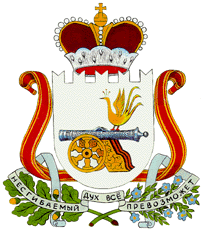  Совет депутатов                                         Издешковского сельского поселения Сафоновского района Смоленской области РЕШЕНИЕО внесении изменений в решение Совета депутатов Издешковского  сельского поселения Сафоновского района Смоленской области от 11 ноября 2021 года №23 «Об установлении нормативов формирования расходов на оплату труда лиц, замещающих муниципальные должности и должности муниципальной службы в контрольно-ревизионной комиссии Издешковского сельского поселения Сафоновского района Смоленской области»          В соответствии с Федеральным законом от 6 октября 2003 года № 131-ФЗ «Об общих принципах организации местного самоуправления в Российской Федерации», Федеральным законом от 7 февраля 2011 года №6-ФЗ «Об общих принципах организации и деятельности контрольно-счетных органов субъектов Российской Федерации и муниципальных образований», областным законом от 29 сентября 2021 года №91-з «О мерах по материальному и социальному обеспечению председателя, заместителя председателя, аудиторов контрольно-счетного органа муниципального образования Смоленской области», руководствуясь Уставом муниципального образования Издешковского сельского  поселения Сафоновского района Смоленской области, Совет депутатов Издешковского сельского поселения Сафоновского района Смоленской областиРЕШИЛ:Внести в решение Совета депутатов Издешковского сельского поселения Сафоновского района Смоленской области от 11.11.2021 года №23 «Об установлении нормативов формирования расходов на оплату труда лиц, замещающих муниципальные должности и должности муниципальной службы в контрольно-ревизионной комиссии Издешковского сельского поселения Сафоновского района Смоленской области» (в редакции решений Совета депутатов Издешковского сельского поселения Сафоновского района Смоленской области от 28.10.2022 №24, от 25.08.2023 №17) следующие изменения:приложение №2 изложить в новой редакции(прилагается).Приложение №3 изложить в новой редакции (прилагается).Настоящее решение  распространяет свое действие на правоотношения, возникшие с 01 ноября  2023 года.Глава муниципального образованияИздешковского сельского поселенияСафоновского района Смоленской области                                  Е.В.ТриппельРазмеры месячных должностных окладов лиц, замещающих муниципальные должности, должности  муниципальной службы контрольно-ревизионной комиссии  Издешковского сельского поселения Сафоновского района Смоленской области  НОРМАТИВЫдля формирования фонда оплаты труда лиц, замещающих муниципальные должности и должности муниципальной службы в контрольно-ревизионной комиссии Издешковского сельского поселения Сафоновского района Смоленской области   При формировании годового фонда оплаты труда лиц, замещающих муниципальные должности и должности муниципальной службы в контрольно-ревизионной комиссии Издешковского сельского поселения Сафоновского района Смоленской области, сверх суммы средств, направляемых для выплаты месячных должностных окладов, предусматриваются следующие средства для выплаты:15.12.2023№ 36с. Издешковос. Издешковос. ИздешковоПриложение№2к решению Совета депутатов Издешковского сельского  поселения Сафоновского района Смоленской области «Об установлении нормативов формирования расходов на оплату труда лиц, замещающих  муниципальные должности и должности муниципальной службы в контрольно-ревизионной комиссии Издешковского сельского поселения Сафоновского района Смоленской области»Наименование должностиРазмер должностного оклада(руб.)Муниципальные должностиМуниципальные должностиПредседатель контрольно-ревизионной комиссии  Издешковского  сельского поселения   Сафоновского района Смоленской области  5467Должности, замещаемые для непосредственного обеспечения исполнения полномочий    контрольно-ревизионной комиссии  Издешковского сельского поселения   Сафоновского района Смоленской области  Должности, замещаемые для непосредственного обеспечения исполнения полномочий    контрольно-ревизионной комиссии  Издешковского сельского поселения   Сафоновского района Смоленской области  Инспектор контрольно-ревизионной комиссии  Издешковского сельского поселения   Сафоновского района Смоленской области  4600Приложение №3к решению Совета депутатов Издешковского сельского  поселения Сафоновского района Смоленской области «Об установлении нормативов формирования расходов на оплату труда лиц, замещающих  муниципальные должности и должности муниципальной службы в контрольно-ревизионной комиссии Издешковского сельского поселения Сафоновского района Смоленской области»Наименование выплатыРазмер выплаты (в расчете на год)12Ежемесячная надбавка к должностному окладу, размер которой равен окладу за классный чин муниципального служащего, установленному абзацем вторым пункта 1 части 2 статьи 5 областного закона от 29 ноября 2007 года № 109-з «Об отдельных вопросах муниципальной службы в Смоленской области»семь должностных окладовЕжемесячная надбавка к должностному окладу за выслугу леттри должностных окладаЕжемесячная надбавка к должностному окладу за особые условия работычетырнадцать должностных окладовЕжемесячная процентная надбавка к должностному окладу за работу со сведениями, составляющими государственную тайнуполтора должностного окладаЕжемесячное денежное поощрениечетырнадцать с половиной должностных окладовПремия за выполнение особо важных и сложных заданийпять  должностных окладов  Единовременная выплата при предоставлении ежегодного оплачиваемого отпуска и материальная помощьчетыре с половиной должностных оклада  